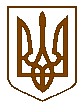 БУЧАНСЬКА     МІСЬКА      РАДАКИЇВСЬКОЇ ОБЛАСТІВ И К О Н А В Ч И  Й         К О М І Т Е ТР  І  Ш  Е  Н  Н  Я« 13_»  вересеня_2016 року                                                                                    № 392/9Про затвердження кошторисної частини проектноїдокументації   «Реконструкція скверу по  вул. Вокзальна  від №76  до  вул. Тарасіваська в м. Буча Київської області»Розглянувши кошторисну частину проектної документації по робочому проекту «Реконструкція скверу по вул. Вокзальна від №76 до вул. Тарасівська в м. Буча Київської області», розробленого ТОВ «Дороги і мости»,  позитивний експертний звіт            № 0456-3781-16/УЕБ від 09 червня 2016р., виданий ТОВ «Укрекспертиза в будівництві», з метою  покращення існуючої дорожньої інфраструктури та благоустрію міста Буча, керуючись Законом України «Про місцеве самоврядування в Україні», виконавчий комітет міської радиВИРІШИВ:1.Затвердити проектно-кошторисну документацію проекту «Реконструкція скверу по вул. Вокзальна від №76 до вул. Тарасівська в м. Буча Київської області» з наступними показниками:2.Виконання робіт по реконструкції скверу по вул. Вокзальна від №76 до вул. Тарасівська в м. Буча Київської області доручити ліцензованій організації.3.Контроль за виконанням даного рішення покласти на заступника міського голови, Смолькіна О.П.Найменування показниківОд. виміруПоказникиЗагальна кошторисна вартістьтис. грн.1 384,244У т.ч. будівельно-монтажні роботитис. грн.1 040,163інші витратитис. грн.344,081Міський голова    А.П. ФедорукКеруючий справами                                                                                  Г.В. СурайПогоджено:Заступник міського голови                                                                             О.П. СмолькінЗавідувач  юридичним відділом                                                                 Т.О. Шаправський Подання: В.о.директора КП «Бучабудзамовник»                                          А.М.Косякевич